P.O.A.T.R.I.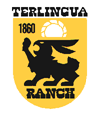 BOARD OF DIRECTORS’ WORKSHOP AND QUARTERLY MEETINGAGENDAFRIDAY, APRIL 27, 201810:00 am	Executive Session1:00 PM	WORKSHOPCall to OrderDiscussion Topics	Collections and Foreclosure Status – Anita Goss, Manager	Non-potable and Potable Water Restrictions – Anita Goss, Manager	RGCOG Terlingua Ranch 9-1-1 Maps – Tom Griffith, 9-1-1 GIS CoordinatorPublic Comments P.O.A.T.R.I.BOARD OF DIRECTORS’ WORKSHOP AND QUARTERLY MEETING AGENDASATURDAY, APRIL 28, 201710:00 AM		Board of Directors’ MeetingCall to OrderRoll Call and Certification of Board Members by the SecretaryInvitation for Public Service AnnouncementsAcceptance of Minutes as Presented - Kathy Pothier, SecretaryPresident’s Report – Marilynn AnthenatTreasurer’s Report – Chris KingManager’s Report – Anita GossCommittee/Task Force Reports	Budget and Finance Committee – 	Audit Committee – Diana Wysocki	Communications Committee – Chris King, Yvonne Diaz	TSUS Task Force Coordinators – Kathy Pothier, Chris King, Marilynn Anthenat	Hunt Committee – Larry Leaming	Airport Committee – 	3-Mile Task Force – Nancy Reyes, Calvin Glover, Larry DrgacOLD BUSINESS:Update on Collections and Foreclosures – Anita Goss, ManagerTSUS and Christmas Mountains – Marilynn AnthenatNEW BUSINESS:Property Owner Participation – Each Speaker Limited to 3 Minutes, Sign up in Advance on Speaker ListNon-potable and Potable Water RestrictionsRGCOG Terlingua Ranch 9-1-1 MapsOther New BusinessResolutions and Voting as Needed